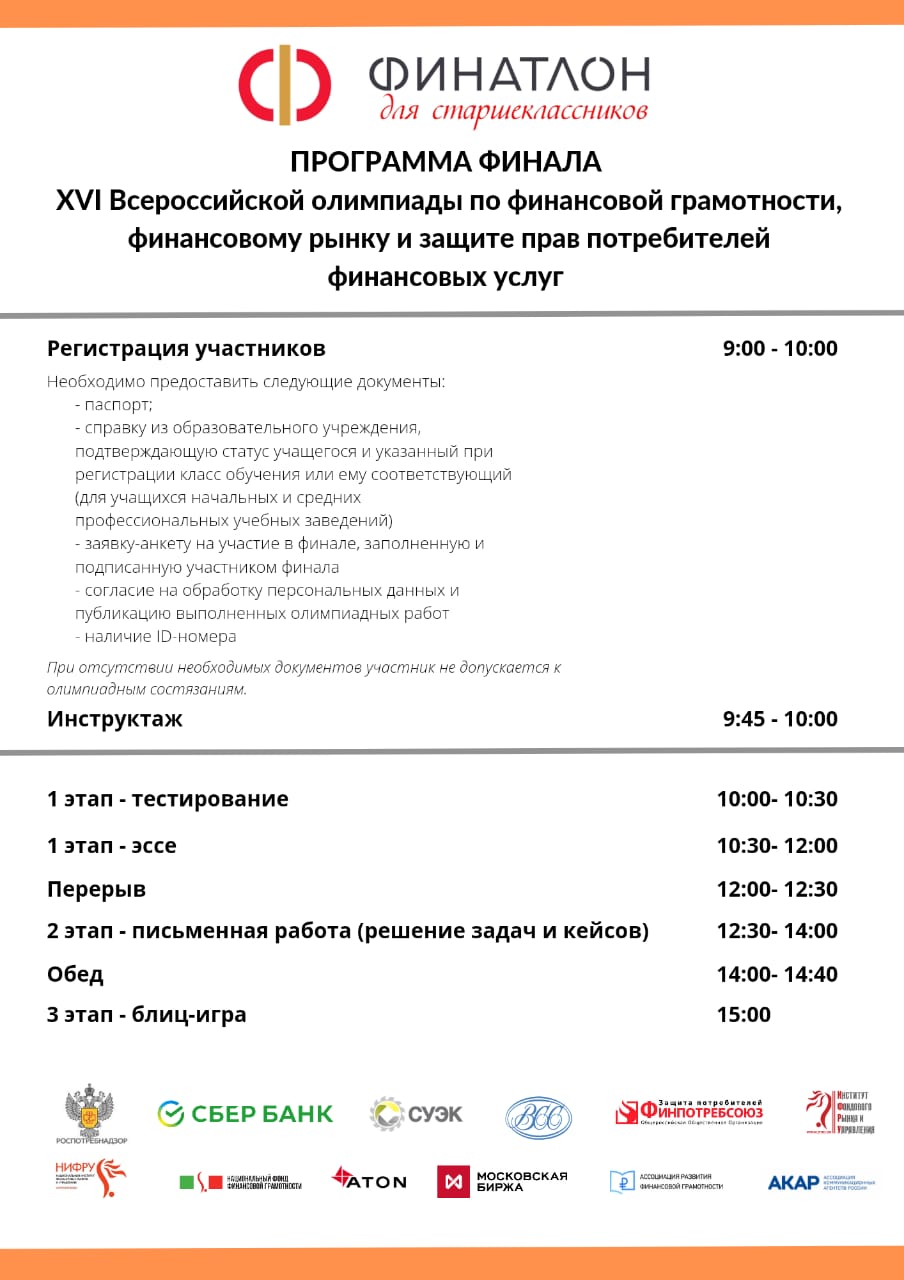 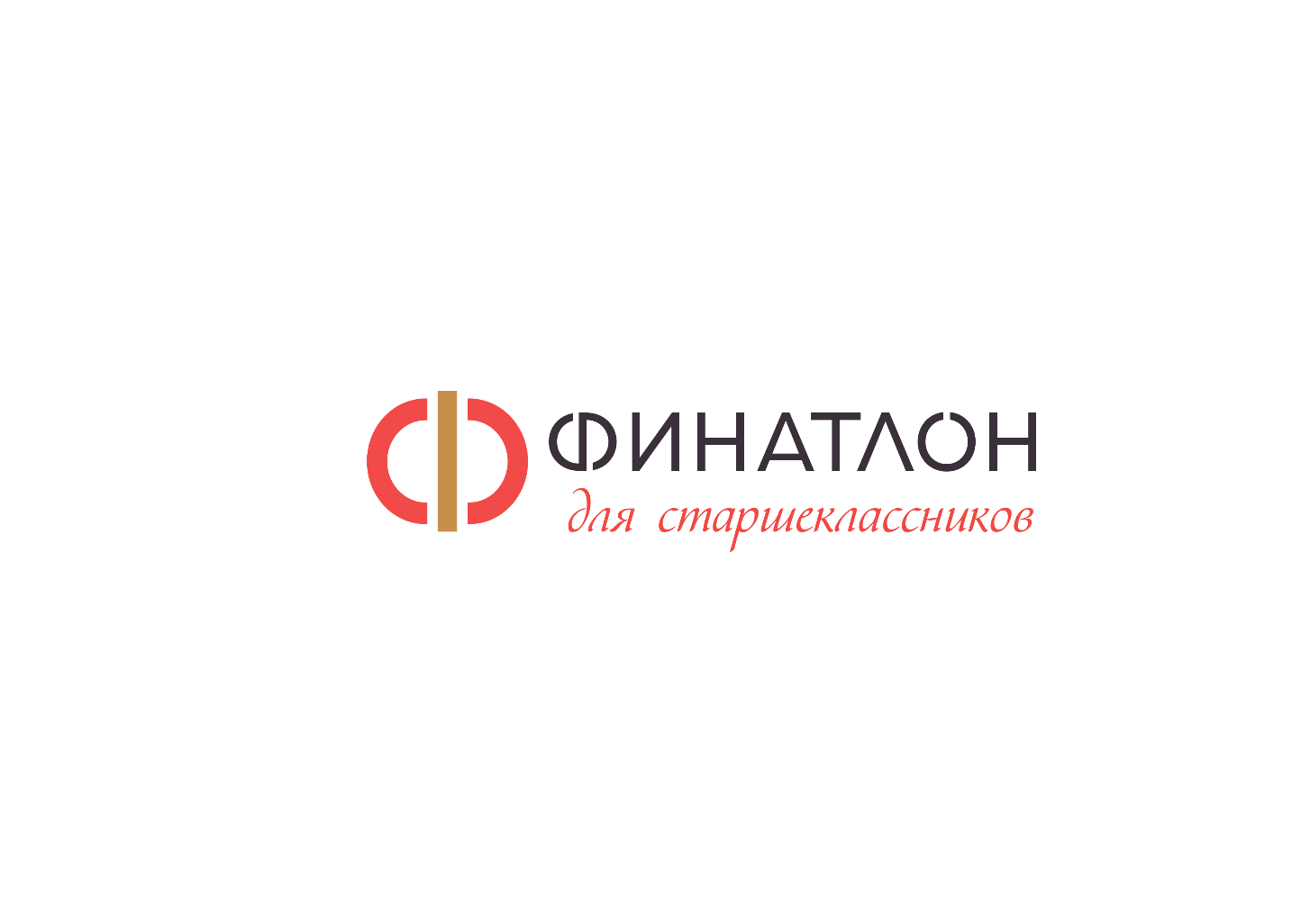 13.03.2022 г.Площадка Тверской государственный университетадрес: г. Тверь, ул. Желябова д. 33 ПРОГРАММА ФИНАЛАXVII Всероссийской олимпиады по финансовой грамотности, финансовому рынку и защите прав потребителей финансовых услугРегистрация участников9:00 – 10:00Необходимо предоставить следующие документы- паспорт- справку из образовательной организации, подтверждающей статус учащегося и указанный при регистрации класс обучения или ему соответствующий (для учащихся начальных и средних профессиональных учебных заведений)- заявку на участие в финале, заполненную и подписанную участником финала- согласие на обработку персональных данных и публикацию выполненных олимпиадных работ- наличие ID номера Инструктаж9:45 – 10:00Финальные состязания1 этап – эссе (письменная работа на одну из предложенных тем)10:00 – 11:30Перерыв11:30 – 11:45 2 этап – письменная работа (решение задач и кейсов)11:45 – 13:15Перерыв13:15 – 14:003 этап – блиц-игра14:00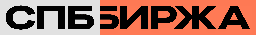 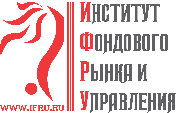 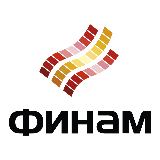 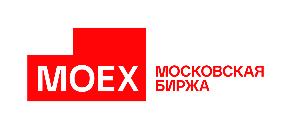 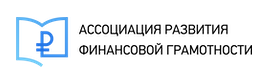 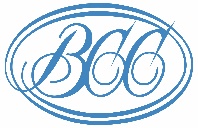 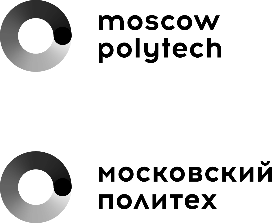 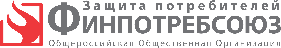 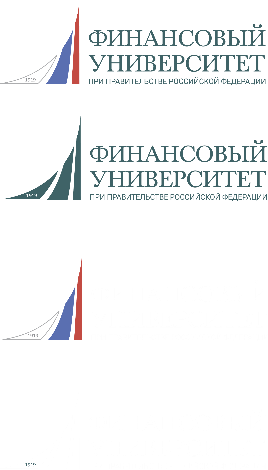 